CR Réunion du SEL du 25 03 2024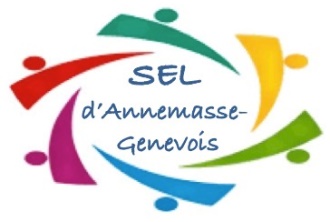 33 personnes présentes dans la salle prêtée par l’église évangéliste protestante d’AnnemassePartage de savoir :  Elisa nous présente son expérience dans un centre de régénération naturelle du corps en Pologne selon la méthode du Dr Haretski.Nous rappelons ici que les exposés du SEL, menés dans l’esprit de la Charte, n’engagent absolument pas les auditeurs dans une quelconque adhésion. Ils sont une ouverture possible sur le monde et leurs apports cognitifs sont laissés à l’appréciation de chacun.Tour de table :Chantal informe qu’une aide informatique est dispensée par des étudiants chaque vendredi matin à la bibliothèque d’Annemasse « INTERMEDE ». Il est indispensable de prendre RV et apporter son matériel pour passer en priorité.Marie-Noëlle et Mauricette ont récolté de la sève de bouleau (reminéralisante) et propose une cueillette d’ail des ours.José demande une colocationMaria une location pour sa fille.Bienvenue à Bernadette et Elysabeth du SEL d’Abondance qui rejoignent le SEL d’Annemasse. Elysabeth propose du coaching, de la danse holistique et des balades ou sorties.Laurent aide toujours au bricolageAny veut mettre en place des ateliers d’écritureMartine et Césira, nos commissaires aux comptes, seraient heureuses de rapporter un peu de convivialité au SEL. Césira peut initier à l’utilisation du pendule à Viuz, au Reiki, elle a une formation holistique. Un Groupe de réflexion est engagé pour promouvoir le SEL : flyers, inserts dans presse gratuite, articles de journaux… ?  Marie-No et Bernadette participeront.Mauricette présente les comptes du SEL. Attention, nos 43 adhésions n’ont pas couvert la totalité de nos dépenses dans cet exercice : nous avons un déficit de 200 € mais nous avions de l’avance.Brigitte a été contactée par le SEL d’abondance pour réitérer notre collaboration au stand de Festiléman les 18 et 19 Mai.Catherine parle du site TMS : Toutes Mes Sorties qui remplace gratuitement le site OVS : On va sortir. Ces sites permettent de réelles rencontres conviviales avec de nouvelles personnes, ce qui manquerait au SEL d’Annemasse.Nicole a apporté des plans de pervenche et autres fleursBienvenue également à Lilia et Nadia introduites par MireilleJanine prête son nettoyeur vapeur intérieur et apportera des plans de diverses tomates le mois prochain (commandez pour être sûr)Nathalie rapporte le travail de ce WE avec David et Chantal : ils ont supprimé tous les comptes « fantômes » du SEL, selon les règles RGPG imposées par la Charte des SELS de France interdisant de stocker des données personnelles sur papier ou informatiques. Ils ont ainsi effacé 450 comptes selon les critères suivants : 1 n’a pas visité le site depuis son adhésion il y a une dizaine d’années, 2 n’est connu d’aucun d’eux (souvent pas de photo), 3 décédés, 4 n’a pas payé sa cotisation 2023/2024. Rappelons qu’il est facile de recréer un compte en qlq clic pour ces webadministrateurs s’ils avaient fait des erreurs. Si vous ne voulez pas voir votre compte bloqué, payez votre cotisation en septembre, utilisez personnellement le site pour vos échanges une fois et insérez votre photo : voir rôle de Brigitte Mathieu.Rappel des rôles de chacun dans la collégiale :Brigitte Corbex : Présidente, correspondante Route des SelsMauricette : trésorièreNathalie : secrétaire, webmaster, adjointe RDSCatherine : cotisation, vice-secrétaire, clés boîte à lettres. (Relever et transmettre les courriers)Ingrid : cotisation, accueil des nouveaux avec interprétation de la charteChantal : correspondante SELIDAIRE, accueil des nouveaux, webadministrateur.Bernard : clés et installation de la salle, clés boîte à lettres. (Relever et transmettre les courriers)Brigitte Matthieu : aide informatique pour les adhérents : se familiariser avec le site.David : trésorier, habilité à faire des virements en présentiel à la banque, webadministrateurMarie-Noëlle propose la lecture d’un conte initiatique « les chauds doudous » à La prochaine réunion du Lundi 29 AVRILMême lieuBuffet partagéNathalie247Pour le SEL d’Annemasse Genevois